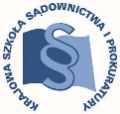 KRAJOWA SZKOŁASĄDOWNICTWA I PROKURATURY Kraków, dnia 2 czerwca 2022r.OAP-II.420.10.7.2022     Patroni Koordynatorzy                               oraz Patroni Praktyk                           aplikantów aplikacji prokuratorskiejDotyczy praktyk aplikantów II  rocznika aplikacji uzupełniającej prokuratorskiej  po 24 zjeździe.W oparciu o § 2, 9 i 10 zarządzenia Dyrektora Krajowej Szkoły Sądownictwa               i Prokuratury w Krakowie Nr 132/2019 z dnia 15 marca 2019 roku w sprawie szczegółowych zasad odbywania praktyki przez aplikantów aplikacji sędziowskiej i prokuratorskiej, uprzejmie przedstawiam szczegółowy zakres tematyczny, który powinien być przedmiotem praktyk aplikantów aplikacji uzupełniającej prokuratorskiej odbywanych w wymiarze 1 dnia w okresie od 29 sierpnia do 2 września 2022 roku oraz 1 dnia w okresie od 5 do 9 września 2022 roku w prokuraturach okręgowych u prokuratorów wykonujących zadania z zakresu prawa cywilnego.Założeniem praktyki jest zaznajomienie aplikantów z czynnościami i metodyką pracy patronów praktyk oraz doskonalenie umiejętności wykorzystania wiedzy teoretycznej              i znajomości orzecznictwa. Każdorazowo praktyka powinna utrwalić wiedzę zdobytą podczas  poprzedzających ją zajęć seminaryjnych w ramach zjazdu.Przedmiotem 24 zjazdu aplikacji prokuratorskiej, który  odbędzie się w dniach od 27 do 28 sierpnia 2022 roku będą następujące zagadnienia:                            			Uprawnienie prokuratora do zaskarżania orzeczeń sądowych Zaskarżanie orzeczeń przez prokuratora. Podstawa normatywna i terminy do wnoszenia środków zaskarżenia. Apelacja jako środek odwoławczy (w procesie i postępowaniu nieprocesowym). Terminy do wniesienia apelacji w zależności od formy udziału prokuratora w postępowaniu. Wymagania formalne i podstawy prawne apelacji. Substrat i zakres zaskarżenia. Zarzuty apelacji, rodzaje zarzutów, sposób ich formułowania, przyczyny nieważności postępowania. Wnioski apelacji i sposób ich formułowania. Uzasadnienie apelacji i jego konstrukcja. postępowanie przed sądem odwoławczym.Zażalenie jako środek odwoławczy (w postępowaniu procesowym i innych rodzajach postępowania). Postanowienia, na które przysługuje zażalenie. Konstrukcja zażalenia.Skarga o wznowienie postępowania i skarga kasacyjnaIstota skargi o wznowienie postępowania. Rodzaje orzeczeń, od których przysługuje skarga o wznowienie postępowania. Podstawy i terminy do wniesienia skargi. Wymogi formalne skargi o wznowienie postępowania.Skarga kasacyjna. Orzeczenia, od których przysługuje skarga kasacyjna. Dopuszczalność skargi kasacyjnej. Podmioty uprawnione do wniesienia skargi kasacyjnej; zakres uprawnienia prokuratora powszechnej jednostki organizacyjnej i Prokuratora Generalnego do wniesienia skargi kasacyjnej. Termin i podstawy skargi kasacyjnej. Wymogi formalne skargi kasacyjnej i okoliczności uzasadniające przyjęcie skargi kasacyjnej do rozpoznania.Zasadniczym celem praktyki jest utrwalenie wiedzy dotyczącej udziału prokuratora w postępowaniu cywilnym wszczętym z inicjatywy innych podmiotów, pozycji prokuratora w sprawie cywilnej, a także sporządzania przez prokuratora środków zaskarżenia. Aplikanci winni zapoznać się z aktami spraw, w których wywiedziono tego rodzaju środki, jak również sporządzać projekty środków odwoławczych.Podczas praktyk aplikanci powinni również nabyć praktyczne umiejętności, obejmujące:-	zaskarżanie orzeczeń przez prokuratora, wskazanie podstawy normatywnej, zwrócenie uwagi na  terminy do wnoszenia środków zaskarżenia:-	sporządzenie apelacji (jako środka odwoławczego w procesie i postępowaniu nieprocesowym), zwrócenia uwagi na terminy do wniesienia apelacji w zależności od formy udziału prokuratora w postępowaniu:-	zwrócenia uwagi na wymagania formalne i podstawy prawne apelacji, substrat i zakres zaskarżenia:-	opracowanie zarzutów apelacji, z uwzględnieniem ich rodzaju, sposobu ich formułowania, wskazania  przyczyny nieważności postępowania: -	prawidłowe formułowanie wniosków apelacji, sporządzanie uzasadnienie apelacji i jego konstrukcji:-	udział w postępowaniu przed sądem odwoławczym:-	sporządzanie zażaleń w postepowaniu nieprocesowym i innych rodzajach postepowań, wskazanie postanowień na które przysługuje zażalenie, prawidłowe konstruowanie zażaleń: -	sporządzenie skargi o wznowienie postępowania, z uwzględnieniem rodzaju orzeczeń, od których przysługuje skarga o wznowienie postępowania, wskazanie podstawy i terminu do wniesienia skargi,  ze zwróceniem uwagi na wymogi formalne skargi o wznowienie postępowania:-	sporządzenie skargi kasacyjnej, z uwzględnieniem  orzeczenia, od których przysługuje skarga kasacyjna, zwrócenie uwagi na dopuszczalność skargi kasacyjnej i określenie  podmiotów uprawnionych do wniesienia skargi kasacyjnej; -	określenie zakresu uprawnienia prokuratora powszechnej jednostki organizacyjnej i Prokuratora Generalnego do wniesienia skargi kasacyjnej, wskazanie  terminu i podstawy skargi kasacyjnej, ze zwróceniem uwagi na wymogi formalne skargi kasacyjnej i okoliczności uzasadniające przyjęcie skargi kasacyjnej do rozpoznania.	W związku z powyższym zaleca się, aby aplikanci w trakcie praktyki zapoznawali się z konkretnymi sprawami z wyżej wymienionego zakresu i aby powierzano im jak największą liczbę czynności, które pozwolą na prawidłowe sporządzanie środków odwoławczych.Istotnym przy ocenie przez patronów praktyk prac wykonywanych przez aplikantów, zwłaszcza projektów sporządzanych przez nich środków odwoławczych w sprawach cywilnych jest zwracanie uwagi nie tylko na merytoryczną trafność i formalną poprawność samego rozstrzygnięcia, ale i na rodzaj użytej argumentacji, logikę i poprawność językową. Celem przedmiotowej praktyki jest bowiem również wykształcenie u aplikantów umiejętności właściwej oceny prawnej decyzji podejmowanych w toku postępowania w sprawach cywilnych, obrony własnego stanowiska w sprawie oraz zastosowania prawidłowej argumentacji.Uprzejmie informuję, że przedmiotem sprawdzianu wiedzy, który aplikanci będą pisać po odbyciu praktyk po 24 zjeździe, tj. w dniu 10 września 2022r. będzie sporządzenie projektu apelacji lub skargi o wznowienie postępowania w jednym z typów spraw będących przedmiotem zjazdów bloku cywilnego.  Dlatego ważnym jest, aby aplikanci podczas praktyk opanowali tę umiejętność w jak najwyższym stopniu.                                                 KierownikDziału Dydaktycznegow Ośrodku Aplikacji ProkuratorskiejKrajowej Szkoły Sądownictwa i ProkuraturyMarta Zin prokurator 